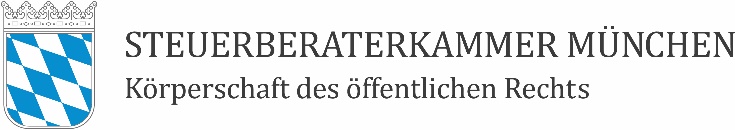 RückantwortSteuerberaterkammer MünchenFrau Sabine RoegnerNederlinger Straße 980638 München	Fax: 	089 157902-19	E-Mail:	s.roegner@stbk-muc.deAnmeldung zurOrdentlichen Kammerversammlungder Steuerberaterkammer MünchenMittwoch, 14. Juni 2023, 15:00 Uhr, im Ausbildungshotel St. Theresia, Hanebergstraße 8, 80637 MünchenHiermit melden wirMitgliedsnummer (falls bekannt):Name, Vorname: Ort der beruflichen Niederlassung:zur Kammerversammlung am 14.06.2023 an.Die Kammer bittet um Anmeldung der Teilnahme bis spätestens zum 07. Juni 2023.